Read the text and answer the questions.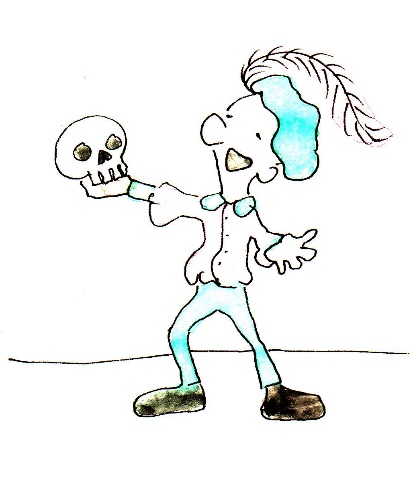 This is Peter. Peter is 27 years old. He lives in London, England. Peter is an actor. He works in a theatre. He loves to act and plays many different parts.  He also teaches acting to other people. Peter lives in a small house with only one bedroom. He has a big black dog. The dog is called Buster. He walks the dog every day for an hour in the morning and for an hour after he comes home from work.What is peter’s job?			___________________________________________________________How old is Peter?			___________________________________________________________Where is he living?			___________________________________________________________Where is he working?			___________________________________________________________What is he teaching?			___________________________________________________________When is he walking the dog?		___________________________________________________________Name: ____________________________    Surname: ____________________________    Nber: ____   Grade/Class: _____Name: ____________________________    Surname: ____________________________    Nber: ____   Grade/Class: _____Name: ____________________________    Surname: ____________________________    Nber: ____   Grade/Class: _____Assessment: _____________________________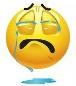 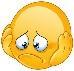 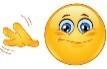 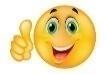 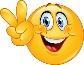 Date: ___________________________________________________    Date: ___________________________________________________    Assessment: _____________________________Teacher’s signature:___________________________Parent’s signature:___________________________